NAl(IT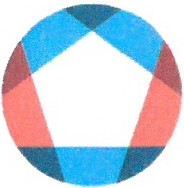 komunikační a informační technologie, s.p.Kodaňská 1441/46, 101 00 Praha 10 - VršoviceIČ  04767543 DIČ CZ04767543Zapsáno v obchodním rejstříku u Městského soudu v Praze, spisová značka A 77322Principal Services s.r.o. Na hřebenech li 1718/8 140 00 Praha 4 - Nusle DIČ: CZ24731455IČ:	24731455Podle všeobecně platných ustanovení obchodního zákoníkua za ujednání uvedených v příloze této objednávky objednáváme u Vás s dodací lhůtou:	31.12.2021Vaše číslo:	64886Adresa dodávky: Sklad ředitelství Praha Kodaňská 1441/46 101 00 Praha 10Pol.	Materiál Objedn.množOznačeníJednotka	Cena za jedn. bez DPH	Cena celk. bez DPH0001O  6184969022160.000,00Personální službyJedn.výk.	xxx	160.000,00Na základě "Rámcové dohody na zajištění služeb personální agentury Číslo: 2021/147NAKIT" objednáváme:Přesná specifikace Služeb:název pracovní pozice:xxxkoeficient zohledňující náročnost při obsazení pracovní pozice podle čl. 4 odst. 4.3 Dohody:xxxpředpokládaná výše úvazku:Plný úvazekpočet požadovaných pracovníků na danou pracovní pozici:xxxpopis pracovní pozice:sběr a analýza požadavků projektů v oblasti eGovernmentunavrhování funkčních řešení a příprava analytických podkladůkonzultace navrženého řešení s analytickým týmem nebo se zákazníkemspolupráce napříč projektovým týmem (s kolegy architekty, vývojáři, testery a dalšími)Strana: 1/ 3komunikační a informační technologie, s.p.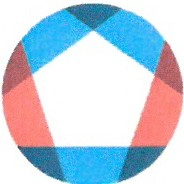 Kodaňská 1441/46, 101 00 Praha 1O - VršoviceIČ 04767543 DIČ CZ04767543Zapsáno v obchodním rejstříku u Městského soudu v Praze, spisová značka A 77322Principal Services s.r.o.	ČísloObjednávky/datumNa hřebenech li 1718/8	3610003527 / 25.11.2021 140 00 Praha 4 - NuslePol.	Materiál Objedn.množOznačeníJednotka	Cena za jedn. bez DPH	Cena celk. bez DPHAnalytik schopný provádět analytické činnosti z pohledu businessu i ICT. Provádí sběr požadavků zákazníka a jejich analýzu, zaštiťuje definici katalogu požadavků.Spolupracuje se zákazníkem při definování požadovaného řešení. Připravuje časový odhad náročnosti zpracování daného analytického řešení. Spolupracuje na návrhu a prezentaci analytického řešení (návrh datového modelu, procesní modely, UC diagramy apod.). Zodpovídá za zpracování návrhu analytického řešení a za použití jednotné metodiky. Prezentuje a obhajuje návrh analytického řešení vůči zákazníkovi. Koordinuje činnosti vykonávané podřazenými analytickými rolemi na projektu. Komunikuje vytvořené analytické podklady s dalšími rolemi na projektech. Podílí se na přípravě obchodní a technické dokumentace.požadavky na pracovní pozici:vzdělání nebo praxe v oboru ITznalost notací UML a BPMN, případně Archimatezkušenost se sběrem požadavků a modelováním procesů a s vytvářením dokumentacevelkou výhodou praxe ve státní správěvýhodou znalost nástroje Enterprise Architectpředpokládaná praxe na dané pracovní pozici:xxxmísto výkonu práce:Praha, střední Cechy, flexibilní home officepředpokládaná mzda:xxx hrubého/měsícúdaj o délce zkušební doby:3 měsícepředpokládané datum nástupu do práce:Leden 2022demonstrativní výčet požadovaných dokumentů k výkonu práce CV k výběrovému řízeníVýpis z rejstříku trestů, občanský průkaz (při nástupu)Cena a fakturace proběhne dle Rámcové dohody číslo: 2021/147 NAKIT na základě skutečně poskytnutého plnění dodavatelem.NAl(IT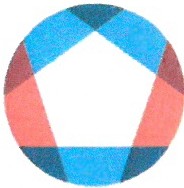 komunikační a informační technologie, s.p.Kodaňská 1441/46, 101 00 Praha 1O - VršoviceIČ  04767543 DIČ CZ04767543Zapsáno v obchodním rejstříku u Městského soudu v Praze, spisová značka A 77322Principal Services s.r.o. Na hřebenech li 1718/8 140 00 Praha 4 - NusleČísloObjednávky/datum3610003527 / 25.11.2021Pol.	Materiál Objedn.množOznačeníJednotka	Cena za jedn. bez DPH	Cena celk. bez DPHCelková hodnota CZK	160.000,00Odvol.ke kontrak. 5700002221 Číslo smlouvy	2021/147 NAKITSplatnost faktury dle smlouvy je 30 dnů.Cenu uveďte na potvrzení objednávky. Číslo objednávky uveďte jako referenci na faktuře. Faktury zasílejte na korespondenční adresu: Národní agentura pro komunikační a informační technologie, s.p. skenovací centrum, Kodaňská 1441/46, 101 00 Praha 10 -Vršovice, nebo v elektronické formě na adresu: xxx, dle podmínek stanovenýchve smlouvě.V případě, že dodavatel splňuje podmínku§ 81 odst. 2 písm. b) zákona č. 435/2004 Sb., o zaměstnanosti (zaměstnávání ZTP), je povinen tuto skutečnost oznámit v rámci každého vystaveného daňového dokladu.V případě, že plnění dle této objednávky/smlouvy bude podléhat daňovému režimu podle § 92e zákona č. 235/2004 Sb., o DPH v platném znění, Národní agentura pro komunikační a informační technologie, s.p. prohlašuje, že je plátcem daně z přidané hodnoty a že činnosti, které jsou předmětem této objednávky/smlouvy použije pro svou ekonomickou činnost.Vzhledem k povinnosti uveřejňovat veškeré smlouvy v hodnotě nad 50 tis. Kč bez DPH v Registru smluv vyplývající ze zákona č. 340/2015 Sb., Vás žádáme o potvrzení objednávky, a to nejlépe zasláním skenu objednávky podepsané za Vaši stranu osobou k tomu oprávněnou tak, aby bylo prokazatelné uzavření smluvního vztahu. Uveřejnění v souladu se zákonem zajistí odběratel - Národní agentura pro komunikační a informační technologie, s.p.Razítko a podpis dodavatele:	Razítko a podpis odběratele: